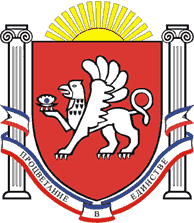 РЕСПУБЛИКА    КРЫМРАЗДОЛЬНЕНСКИЙ  РАЙОНАДМИНИСТРАЦИЯ   КОВЫЛЬНОВСКОГО  СЕЛЬСКОГО ПОСЕЛЕНИЯПОСТАНОВЛЕНИЕ 16 марта  2021г.                  	        с. Ковыльное                                        № 49 О внесении изменений в постановление Администрации Ковыльновского сельского поселения от 10.08.2015 № 73 « Об утверждении Положения о постоянно действующей  конкурсной  комиссии для проведения открытого конкурса по отбору управляющих организаций для управления многоквартирными домами на территории  Ковыльновского сельского поселения»         В соответствии с Федеральным законом от 22.12.2020 № 441-ФЗ « О внесении изменений в статью 161 Жилищного кодекса Российской Федерации», в целях проведения открытого конкурса по отбору управляющих организаций для управления многоквартирными домами, собственники которых не реализовали выбранный способ управления общим имуществом, либо не определились с формой управления, постановлением Правительства РФ от 06.02. 2006  № 75 «О порядке проведения органом местного самоуправления открытого конкурса по отбору управляющей организации для управления многоквартирным домом», принимая во внимание информационное письмо  прокуратуры Раздольненского района от   01.02.2021  №  Исорг-20350020-207-21/-2035000, заключение прокуратуры Раздольненского района от 15.03.2021 № Исорг-20350020-609-21/1335-20350020ПОСТАНОВЛЯЮ: 1. Внести в постановление Администрации Ковыльновского сельского поселения от 10.08.2015 № 73 « Об утверждении Положения о постоянно действующей  конкурсной  комиссии для проведения открытого конкурса по отбору управляющих организаций для управления многоквартирными домами на территории  Ковыльновского сельского поселения» следующие изменения:      1.1. Дополнить Положение пунктом 21 следующего содержания: «21. Орган местного самоуправления в течение пяти рабочих дней со дня принятия решения об определении управляющей организации, письменно уведомляет всех собственников помещений в многоквартирном доме о принятии указанного решения, об условиях договора управления этим домом и об условиях прекращения договора управления с данной управляющей организацией. Договор управления многоквартирным домом между управляющей организацией и собственниками помещений в многоквартирном доме считается заключенным со дня принятия органом местного самоуправления решения об определении управляющей организации».         2.  Обнародовать настоящее постановление       на информационных стендах населенных пунктов Ковыльновского сельского поселения и  на официальном сайте Администрации Ковыльновского сельского поселения в сети Интернет http://kovilnovskoe-sp.ru/.           3. Настоящее постановление вступает в силу со дня его официального обнародования.          4. Контроль за выполнением настоящего постановления оставляю за собой.Председатель Ковыльновского сельского совета- глава АдминистрацииКовыльновского сельского поселения                                   Ю.Н. Михайленко